Kingfisher Class – Bumble Bee Spellings (Spring 1)     Please keep this sheet at home 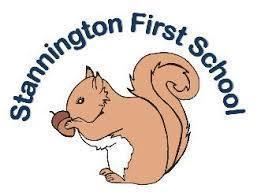 Here are the lists of words which we’d like you to practise each week. In Year 4 the aim is to reinforce previously learnt phonic sounds, as well as learning more advanced spelling rules. A further aim is to practise reading and spelling ‘tricky’ words that cannot be spelled phonetically. We will have a review of these words in class on a Friday. To be reviewed on20.1.2327.3.233.2.2310.2.2317.2.23ObjectiveHomophones and near homophonesHomophones and near homophonesNouns ending the suffix ‘ation’Nouns ending the suffix ‘ation’Adding the prefix ‘sub’ (meaning ‘under’) and the prefix ‘super’ (meaning ‘above’)Words to learnacceptexceptaffecteffectaloudallowedcerealserialcheckchequethroughthrewinformationadorationsensationpreparationeducationlocationcreationradiationindicationventilationrelegationdedicationsubmergesubheadingsubmarinesubordinatesubwaysuperman